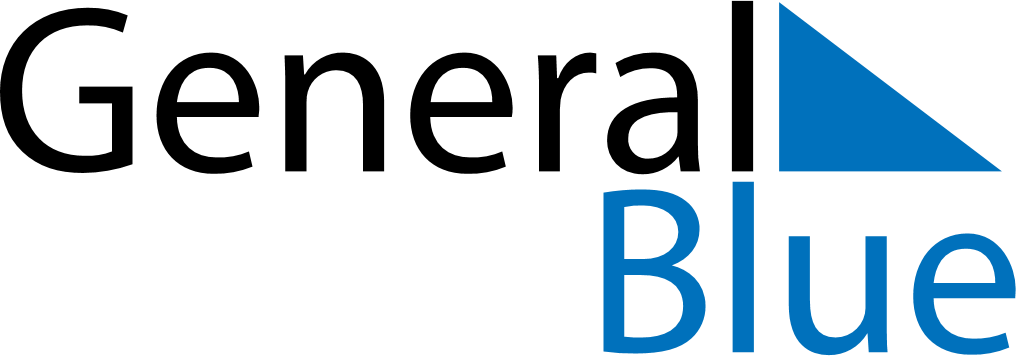 December 2020December 2020December 2020ArubaArubaSundayMondayTuesdayWednesdayThursdayFridaySaturday12345St. Nicholas’ Eve67891011121314151617181920212223242526Christmas DayBoxing Day2728293031